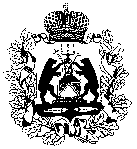 департамент образования и молодежной политики 
Новгородской областиПРИКАЗ09.12.2016			                        			№ 1197Великий  НовгородО формировании базы данных об участниках государственной итоговой аттестации по образовательным программам среднего общего образования в 2017 году	В целях формирования региональной информационной системы обеспечения проведения государственной итоговой аттестации обучающихся, освоивших основные образовательные программы основного общего и среднего общего образования (далее – РИС) в 2017 году и на основании решения государственной экзаменационной комиссии Новгородской областиПРИКАЗЫВАЮ:1. Утвердить прилагаемые:форму заявления на участие в едином государственном экзамене (государственном выпускном экзамене);форму согласия на обработку персональных данных.2. Определить следующие места регистрации на сдачу единого государственного экзамена и государственного выпускного экзамена для:обучающихся – организации, осуществляющие образовательную деятельность, в которых обучающиеся осваивают образовательные программы среднего общего образования;выпускников прошлых лет, лиц, обучающихся по образовательным программам среднего профессионального образования; лиц, получающих среднее общее образование в иностранных образовательных организациях, проживающих на территории муниципальных районов области, - органы управления образованием муниципальных районов области;выпускников прошлых лет, лиц, обучающихся по образовательным программам среднего профессионального образования; лиц, получающих среднее общее образование в иностранных образовательных организациях, проживающих на территории Великого Новгорода, - организации, осуществляющие образовательную деятельность по имеющей государственную аккредитацию образовательной программе среднего общего образования, расположенные на территории Великого Новгорода.3. Контроль за выполнением приказа оставляю за собой.Баранова Светлана Викторовна974-374
бс 09.12.2016     Указатель рассылки1. Баранова С.В. – 1 2. Сергеева Е.Е. – 13. Иванова С.Ю. -14. Шепило А.Г. –5. МОУО6. ГОУРуководитель департамента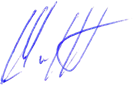 А.Г. ШиринГлавный специалист-эксперт 
управления дошкольного и общего образования  ____________ С.В. Баранова«___» ________ 2016  годаНачальник отдела 
правового и документационного
обеспечения ____________ Л.Г. Макарова«___» ________ 2016 годаЗаместитель начальника управления дошкольного и общего образования______________ О.В. Быстрова«___» ________ 2016 годаГлавный консультант отдела 
правового и документационного
обеспечения ____________ Е.И. Веркина«___» ________ 2016 года